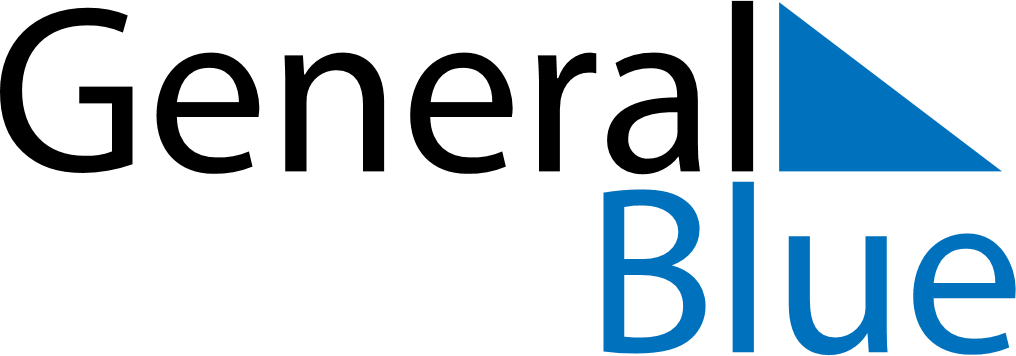 June 2024June 2024June 2024June 2024June 2024June 2024June 2024Valtimo, North Karelia, FinlandValtimo, North Karelia, FinlandValtimo, North Karelia, FinlandValtimo, North Karelia, FinlandValtimo, North Karelia, FinlandValtimo, North Karelia, FinlandValtimo, North Karelia, FinlandSundayMondayMondayTuesdayWednesdayThursdayFridaySaturday1Sunrise: 3:07 AMSunset: 10:57 PMDaylight: 19 hours and 50 minutes.23345678Sunrise: 3:05 AMSunset: 11:00 PMDaylight: 19 hours and 55 minutes.Sunrise: 3:02 AMSunset: 11:02 PMDaylight: 19 hours and 59 minutes.Sunrise: 3:02 AMSunset: 11:02 PMDaylight: 19 hours and 59 minutes.Sunrise: 3:00 AMSunset: 11:05 PMDaylight: 20 hours and 4 minutes.Sunrise: 2:58 AMSunset: 11:07 PMDaylight: 20 hours and 8 minutes.Sunrise: 2:56 AMSunset: 11:10 PMDaylight: 20 hours and 13 minutes.Sunrise: 2:55 AMSunset: 11:12 PMDaylight: 20 hours and 16 minutes.Sunrise: 2:53 AMSunset: 11:14 PMDaylight: 20 hours and 20 minutes.910101112131415Sunrise: 2:51 AMSunset: 11:16 PMDaylight: 20 hours and 24 minutes.Sunrise: 2:50 AMSunset: 11:18 PMDaylight: 20 hours and 27 minutes.Sunrise: 2:50 AMSunset: 11:18 PMDaylight: 20 hours and 27 minutes.Sunrise: 2:49 AMSunset: 11:19 PMDaylight: 20 hours and 30 minutes.Sunrise: 2:47 AMSunset: 11:21 PMDaylight: 20 hours and 33 minutes.Sunrise: 2:46 AMSunset: 11:22 PMDaylight: 20 hours and 36 minutes.Sunrise: 2:45 AMSunset: 11:24 PMDaylight: 20 hours and 38 minutes.Sunrise: 2:45 AMSunset: 11:25 PMDaylight: 20 hours and 40 minutes.1617171819202122Sunrise: 2:44 AMSunset: 11:26 PMDaylight: 20 hours and 42 minutes.Sunrise: 2:44 AMSunset: 11:27 PMDaylight: 20 hours and 43 minutes.Sunrise: 2:44 AMSunset: 11:27 PMDaylight: 20 hours and 43 minutes.Sunrise: 2:43 AMSunset: 11:28 PMDaylight: 20 hours and 44 minutes.Sunrise: 2:43 AMSunset: 11:28 PMDaylight: 20 hours and 45 minutes.Sunrise: 2:43 AMSunset: 11:29 PMDaylight: 20 hours and 45 minutes.Sunrise: 2:43 AMSunset: 11:29 PMDaylight: 20 hours and 45 minutes.Sunrise: 2:44 AMSunset: 11:29 PMDaylight: 20 hours and 45 minutes.2324242526272829Sunrise: 2:44 AMSunset: 11:29 PMDaylight: 20 hours and 45 minutes.Sunrise: 2:45 AMSunset: 11:29 PMDaylight: 20 hours and 44 minutes.Sunrise: 2:45 AMSunset: 11:29 PMDaylight: 20 hours and 44 minutes.Sunrise: 2:45 AMSunset: 11:29 PMDaylight: 20 hours and 43 minutes.Sunrise: 2:46 AMSunset: 11:28 PMDaylight: 20 hours and 41 minutes.Sunrise: 2:47 AMSunset: 11:27 PMDaylight: 20 hours and 39 minutes.Sunrise: 2:49 AMSunset: 11:27 PMDaylight: 20 hours and 37 minutes.Sunrise: 2:50 AMSunset: 11:26 PMDaylight: 20 hours and 35 minutes.30Sunrise: 2:52 AMSunset: 11:24 PMDaylight: 20 hours and 32 minutes.